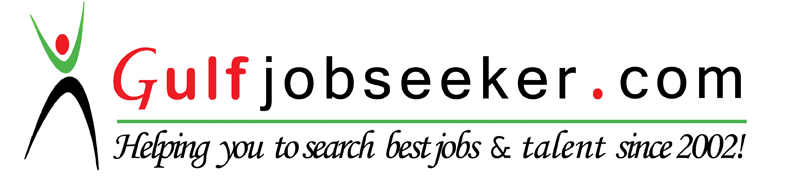 Whats app  Mobile:+971504753686 Gulfjobseeker.com CV No:259307E-mail: gulfjobseeker@gmail.comOBJECTIVE:Seeking excellent growth in career have keen interest to work with brilliant mind for obtaining challenging position to utilize my skills and tribute to the fullest potential so where I can utilize my extensive experience. Summary of Qualifications:12 years qualifying experience of Hospitality, Hotel Management  Easily adaptable to new responsibilities and challenging tasksWork well independently and as a member in a teamExcellent communication skills in English & Urdu Proficient in Windows, Word, Excel, Power Point and InternetWork Experience:FOOD INN INDIA, South Africa MANAGER 	(From 2010 to 2013)Managing the entire staff of the restaurant and coordinating their workResponsible for increasing the business of the restaurantAnalyze and plan restaurant sales and organize marketing events and promotional plans accordinglyGenerating detailed daily, monthly, quarterly and yearly reports on business, staff, and profitSet budgets and execute plans for department sales, product purchase and staff developmentCoordinating and managing the entire operation of restaurant by scheduling shiftsProvide customer support by resolving their complaints about service or food qualityMeeting and greeting customers and organize table reservationsRecruiting, training and motivating staffMaintain high standard quality hygiene, health and safetySPUR STEAK & RANCHES, South Africa WAITER 	(From 2007 to 2010)Providing a warm welcome for customers. Receive food & drink orders & serve customer requests to the standards required. Serving dishes to customers at tables. Learning the names of & building relationships with regular customers. Ensure timely delivery of all food & beverage items to customers. Understand menu content and keeping up to date with any menu changes. Making recommendations from the menu if requested. Answer guest queries in a polite and helpful manner. Clearing cutlery and dishes away from tables. Passing food orders through to the kitchen staff promptly. Ensuring all hotel corridors are kept clear from rubbish, glassware and crockery. Full product knowledge of all menu items and hotel facilities and services. Check on customers asking if they are enjoying their meals and service. Ensuring the food service area is left clean and tidy once all the guests have left. Relaying, preparing and setting tables for the next guests. Looking after guests with special needs i.e. dietary requirements, allergies, mobility etc. SPUR STEAK & RANCHES, South Africa FLOOR MANAGER	 (From 2007 to 2010)	Ensuring the highest standards of food and beverage service. Keeping control of food and labour costs. Ensuring Health & Safety and also hygiene procedures & standards are maintained.Having an in-depth knowledge of all menus.Responsible for recruiting, training & developing restaurant staff. Dealing with and resolving customer complaints. Maximizing all business opportunities to drive sales. Communicating with the kitchen staff to ensure efficient food service.Advising customers on wine selection. Liaising with the Head Chef to discuss and develop the menu. Overseeing client bookings & reservations. Organising the daily and weekly rotas for the Restaurant’s staff. Purchasing stock, supplies and negotiating best prices with trade suppliers Ability to create a great atmosphere & be a inspirational host. Monitoring sales and then writing informative reports for the restaurant owners.MUG & BEANS COFFEE SHOP, South Africa WAITER 	(From 2003 to 2006)Providing a warm welcome for customers. Receive food & drink orders & serve customer requests to the standards required. Serving dishes to customers at tables. Learning the names of & building relationships with regular customers. Ensure timely delivery of all food & beverage items to customers. Understand menu content and keeping up to date with any menu changes. Making recommendations from the menu if requested. Answer guest queries in a polite and helpful manner. Clearing cutlery and dishes away from tables. Passing food orders through to the kitchen staff promptly. Ensuring all hotel corridors are kept clear from rubbish, glassware and crockery. Full product knowledge of all menu items and hotel facilities and services. Check on customers asking if they are enjoying their meals and service. Ensuring the food service area is left clean and tidy once all the guests have left. Relaying, preparing and setting tables for the next guests. Looking after guests with special needs i.e. dietary requirements, allergies, mobility etc. Educational Qualifications:Matric (Science) from Karachi Board in 1998Intermediate (Commerce) from Karachi Board in 2000Computer Courses:1 year Diploma of Information Technology (DIT) from NCR Personal Data:Date of Birth 		:	15-10-1982Marital Status 	:	MARRIED Religion		:	ISLAMNationality		:	PAKISTANI